Если организация относится к субъектам малого и среднего предпринимательства необходимо получить сведения из единого реестра субъектов малого и среднего предпринимательства (далее реестр МСП). Уточнить информацию относительно включения организации в реестр МСП и скачать сведения можно на сайте https://ofd.nalog.ru. В поиске вводите реквизиты компании (ИНН или ОГРН или название), скачиваете файл, который подписан усиленной цифровой подписью и является легитимным документом, подтверждающим факт внесения вашего предприятия в реестр МСП.  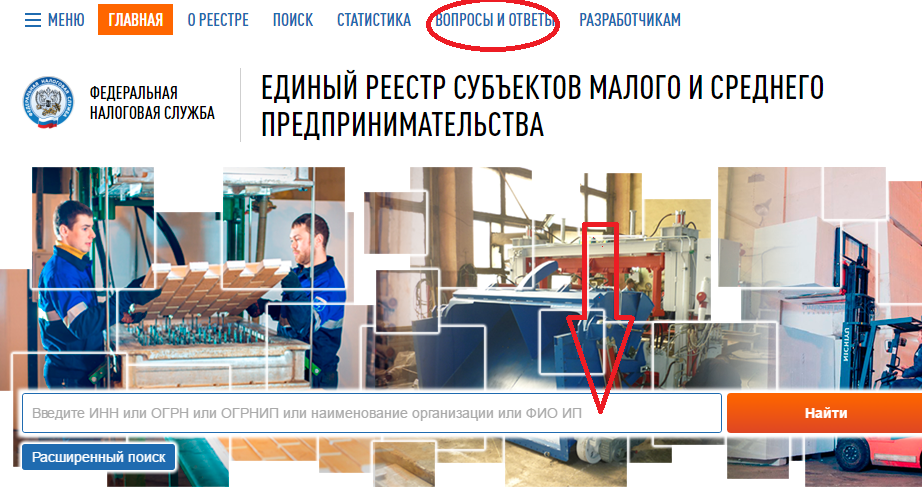 Советуем предварительно на указанном сайте прочитать рубрику вопрос-ответ, в ней очень полезная информация.Если поиск не дал результатов, это свидетельствует об отсутствии Вашей организации в реестре, но не означает, что Ваше предприятие не относится к МСБ (реестр постоянно обновляется). Через форму на сайте можно направить запрос о проверке и уточнении информации, либо позвонить на горячую линию 8 800 222 22 22.С уважением, Оргкомитет: ОАО «Зарубеж-Экспо»+7 (495) 721-32-36www.zarubezhexpo.ruinfo@zarubezhexpo.ru